CanadaCanadaCanadaCanadaFebruary 2027February 2027February 2027February 2027MondayTuesdayWednesdayThursdayFridaySaturdaySunday1234567Groundhog Day891011121314Valentine’s Day1516171819202122232425262728NOTES: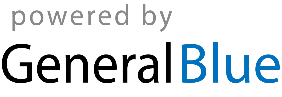 